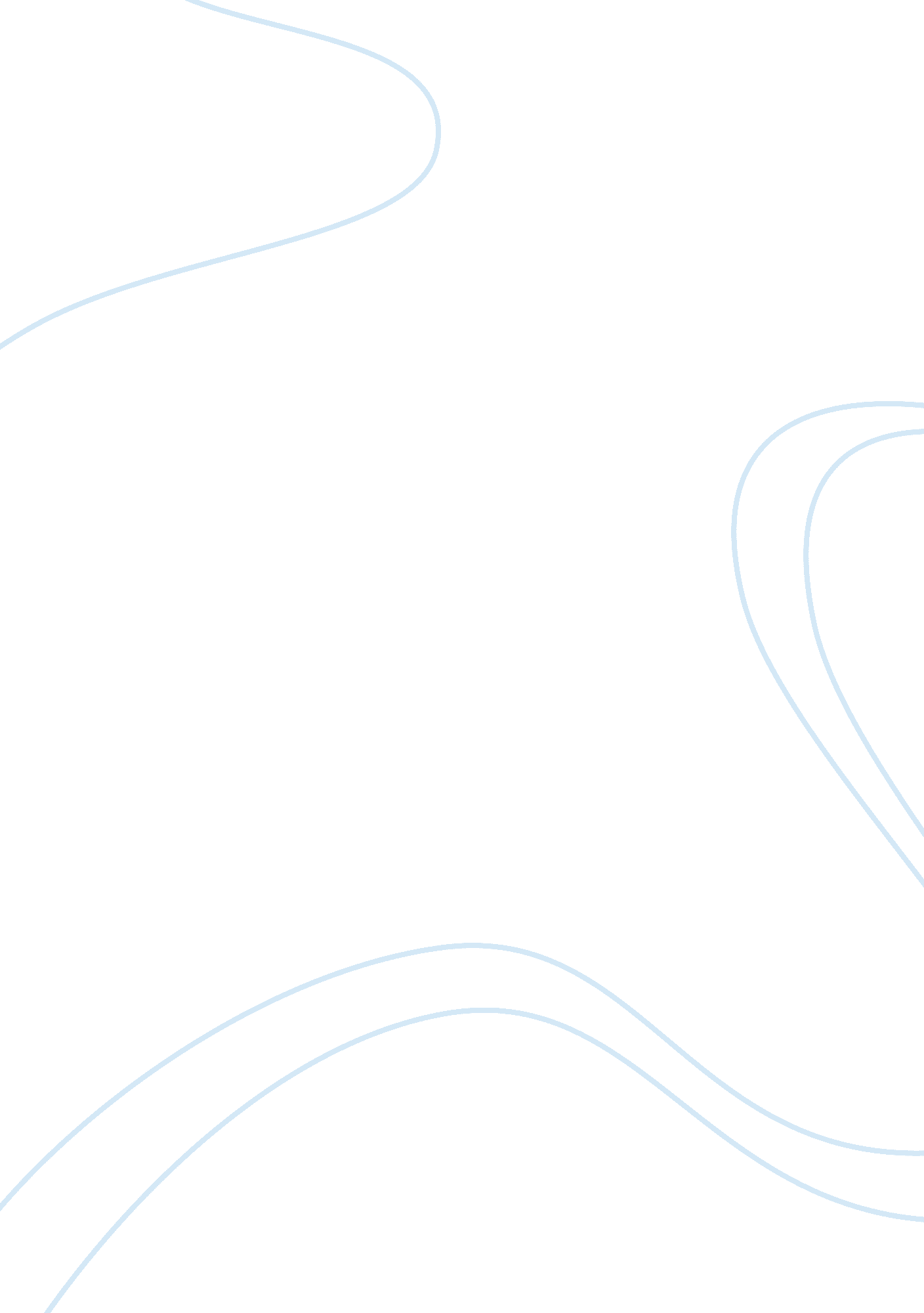 Assessments child behavioral checklistPsychology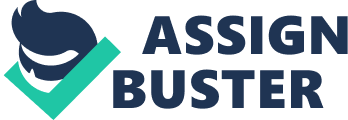 Psychology Psychology Question Child Behaviour Checklist (CBCL) is used by parents or those individuals close to children in detecting emotional and behavioural problems amongst the infants and adolescents (Crijnen, Achenbach, and Verhulst, 2014). The scores for CBCL/6-18 Competence Scale for Sabrina is 27. The scale falls within the clinical range, which implies that she is affected by social and academic performance activities. Therefore, there is need to seek medical or counselling intervention to rectify the problem. 
Sabrina’s CBCL/6-8 syndrome scale is 34 for activity, 30 for social and 29 for school. This will be greater than 65 hence Sabrina is functioning in the clinical range. Sabrina’s CBCL/6-18 internalizing, eternalizing, total problem and other problem are all below the percentile hence he is functioning in the clinical range. Finally, Sabrina’s CBCL/6-18 DSM-Oriented Scale is 68 for internalizing problems. This shows that she is functioning at Borderline clinical range. 
Question 2 
CBCL/6-18 results are consistent with Sabrina’s background information because the results obtained reflect the problems she is experiencing both in school and at home. The social, psychological and emotional information given by her biological mother Ms. Robinson are a replica of the results with CBCL/6-18. 
Question 3 
The CBCL/6-18 results show that Sabrina is having a psychological problem. She is perturbed in the mind, which form a base where all problems emanate from. The psychological problem results in stress and general uneasiness. 
Question 4 
Based on Sabrina scores on CBCL/6-18, it suggests that she is experiencing significant psychological symptoms, such as lack of energy, withdrawal, sadness and lack of concentration. 
Question 5 
Sabrina and her mother need to seek a psychiatrist to help identify where the problems lies. Child Behaviour Checklist (CBCL) simply helps detect the emotional and behavioural problems in children in order to establish the necessary actions as a remedy to help the child. 
Reference 
Crijnen, A. A., Achenbach, T. M., & Verhulst, F. C. (2014). Problems reported by parents of children in multiple cultures: the Child Behavior Checklist syndrome constructs. American Journal of Psychiatry. Volume 156 Issue 4, April 1999, pp. 569-574 